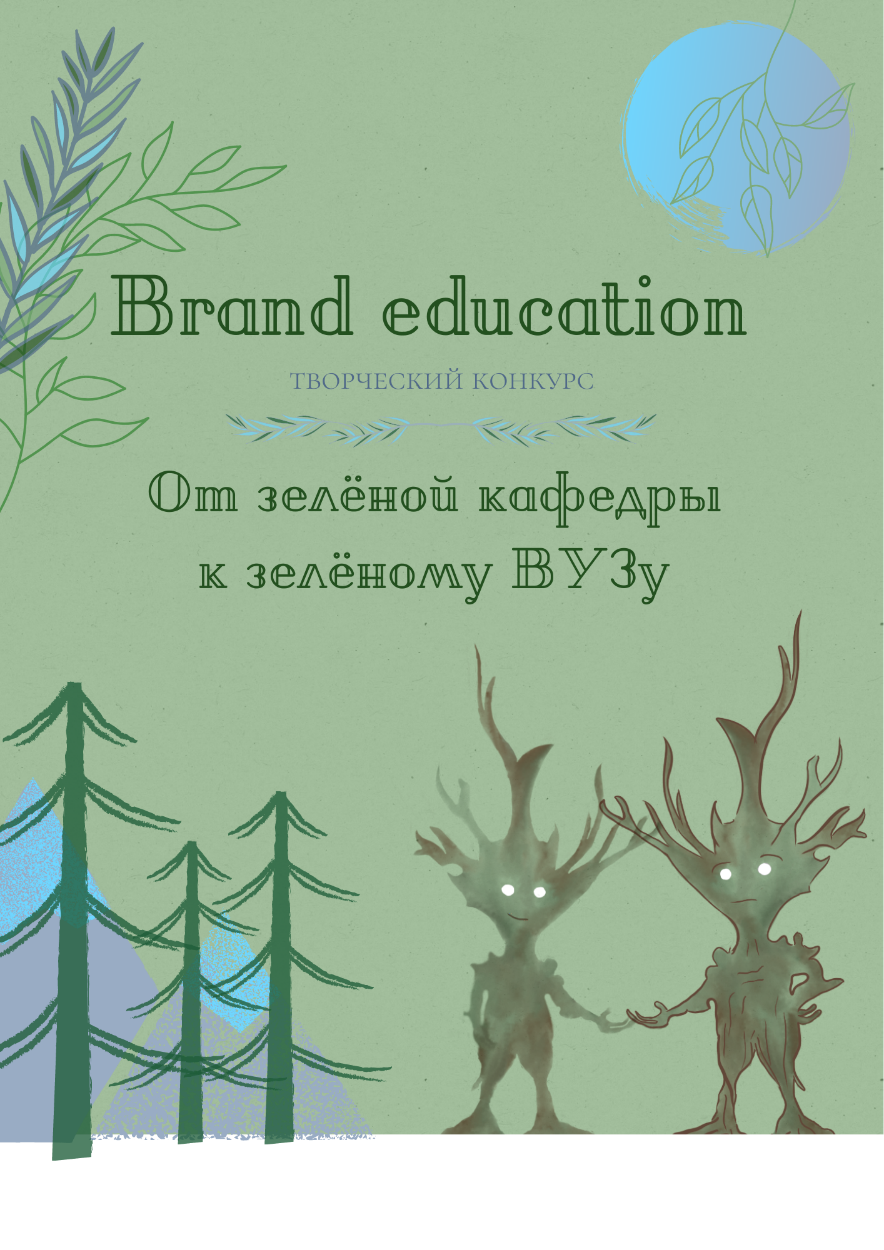 Институт маркетинга объявляет творческий конкурс по созданию элементов фирменного стиля образовательного учреждения.Творческий конкурс Brand EducationСлоган: «От зеленой кафедры к зеленому ВУЗу»К участию приглашаются студенты ГУУ всех курсов, направлений подготовки и образовательных программ.Участвовать могут команды (до 3 человек) и студенты в индивидуальном порядке.Наличие научного руководителя обязательно!Направления конкурсных проектов:Проекты по продвижению бренда ВУЗа Проекты создания элементов платформы бренда и проекты по его поддержке и продвижению, т.е. медиа-активности и коммуникационные активности:медиа-активности (продвижение бренда ВУЗа через социальные сети и интернет-ресурсы: размещение пресс-релизов, пост-релизов, ведение странички проекта в социальных сетях,телевизионная активность – съемка видеороликов о проекте в процессе его реализации, рекламная активность – размещение баннеров, афиш на стендах ВУЗа, распространение листовок, лифлетов и пр.); PR-активность (использование СМИ, PR-проекты, позиционирование вуза в сети интернет, Профориентационная работа, личные контакты с целевой аудиторией).Социальное предпринимательство.Гражданские и социальные инициативы, социально-значимые молодежные проекты, экологические и социальные проекты в ВУЗе, проекты по развитию добровольчества и т.д.Экологические проектыИнтернет стартапы, направленные на решение задач университета: развитие             Интернет-платформы ВУЗа с учетом общей тематики конкурсаБизнес проектыИнициативы года.Например, в 2022 год были определены следующие направления проектов:- «Вуз моей мечты».- «Развитие молодежного волонтерского движения в России». - «Празднование Дня Рождения ГУУ»Можно выбрать одно направление или подготовить комплексную работу.Обязательные элементы презентации проектак творческому конкурсу Brand EducationТитульный листПрезентация команды (фото, коллаж и т.д.)Цель и задачи проекта Пример: цель – привлечь интерес, донести информацию и т.д. с помощью разработки сувенирной продукции и т.д.Задачи: - изучить то, что есть у нас; что делают конкуренты и какие тренды есть на рынке сувенирной продукции и т.д. Могут быть использованы опросы, интервью и другие;- разработать конкурентоспособное предложение, ориентированное на целевую аудиторию, отражающее тренды инноваций и включающее творческую идею;- разработать рекомендации по дальнейшему использованию проектных предложений.Исследование имеющихся носителей фирменного стиля (буклет и т.д.) в ГУУ и ВУЗах конкурентах.Исследование передового опыта в выбранном направлении конкурсаПроект (макет и т.д.)Предложения по использованию разработанного продукта (макета и т.д.) проектаОбратите внимание, чтобы в разработанном проекте прослеживались направления, по которым будет производиться оценка членов жюри: BRAND EQUITY, INSIGHT, PERCEPTION, CREATIVE &INNOVATIONSУДАЧИ!!!ЦЕЛИ И ЗАДАЧИ КОНКУРСА2.1. Цель конкурса: формирование и укрепление идентификации универсантов с брендом своего ВУЗа.2.2. Задачи Конкурса: 2.2.1. Привлечение внимания студентов к бренду своего ВУЗа;2.2.2. Выявление актуальных трендов, касающихся развития брендов ВУЗов, по мнению студенческой молодежи;2.2.3. Поддержка и развитие молодежных инициатив в рамках социально-воспитательной работы Университета; 2.2.4. Создание условий для творческой самореализации обучающихся и стимулирования их к созидательной деятельности;2.2.5. Отбор лучших творческих работ для изготовления и последующего распространения брендированной сувенирной продукции под брендом ВУЗа; 2.2.6. Выявление талантливых студентов и способствование (содействие) их успешному карьерному старту и профессиональному росту.СРОКИ ПРОВЕДЕНИЯ КОНКУРСА3.1. Конкурс проводится ежегодно и включает два обязательных этапа: первый – отборочный заочный этап (далее – первый тур), который проводится в заочной форме с одновременным размещением проектов на информационных ресурсах Конкурса, и второй – заключительный этап (далее – второй тур), который проводится в очной форме (в онлайн-режиме) (далее при упоминании совместно – туры). 3.2. Конкурс проводится в период с 09.03.2021 года по 19.04.2021 года в два этапа:- 09.03.2021 г. - 11.04.2021 г. - 1 этап (заочный);- 12.04.2021 г. - 19.04.2021 г. - 2 этап (онлайн).1 этап (заочный). Заочный этап Конкурса проводится с целью отбора проектных работ для участия в очном этапе.Проверка и оценивание проектных работ участников Конкурса осуществляется конкурсной комиссией.  Проект оценивается пятью экспертами. По сумме баллов формируется рейтинг участников – победителей заочного этапа Конкурса. Заявки, поданные после 11 апреля, к конкурсу не допускаются. Проверка конкурсных работ и предоставление отчета о победителях заочного этапа завершается 11 апреля 2021 г. 2 этап (онлайн)Во втором этапе Конкурса принимают участие победители заочного этапа. Онлайн этап конкурса проводится на онлайн площадках ФГБОУ ВО ГУУ, ответственного за организацию и проведение Конкурса в текущем году. В соответствии с данным Положением второй этап Конкурса предусматривает представление проектной работы. Защита проектов проходит в виде презентации. Время защиты проекта не более 7-10 минут.Материалы на Конкурс принимаются на русском языке по следующим направлениям:Проекты по продвижению бренда ВУЗа Проекты создания элементов платформы бренда и проекты по его поддержке и продвижению, т.е. медиа-активности и коммуникационные активности:медиа-активности (продвижение бренда ВУЗа через социальные сети и интернет-ресурсы: размещение пресс-релизов, пост-релизов, ведение странички проекта в социальных сетях (Vkontakte, Instagram, Facebook), телевизионная активность – съемка видеороликов о проекте в процессе его реализации, рекламная активность – размещение баннеров, афиш на стендах ВУЗа, распространение листовок, лифлетов и пр.); PR-активность (использование СМИ, PR-проекты, позиционирование вуза в сети интернет, Профориентационная работа, личные контакты с целевой аудиторией).Социальное предпринимательство.Гражданские и социальные инициативы, социально-значимые молодежные проекты, экологические и социальные проекты в ВУЗе, проекты по развитию добровольчества и т.д.Экологические проектыИнтернет стартапы, направленные на решение задач университета: развитие             Интернет-платформы ВУЗа с учетом общей тематики конкурсаБизнес проектыИнициативы года.На 2021 год определены следующие направления проектов:- «Проект по продвижению конкурса Brand Education на российском рынке».- «Проект «Как найти спонсора, индустриального партнера конкурса». ОСНОВНЫМИ КРИТЕРИЯМИ ОЦЕНКИ КОНКУРСНЫХ РАБОТ ЯВЛЯЮТСЯ:Польза для Университета; Актуальность проекта; Наличие конкретных и значимых результатов проекта; Соответствие этическим ценностям и критериям эко-продукции;Экономическая целесообразность (соотношение затрат и планируемых результатов); Устойчивость и тиражируемость проекта (возможность продолжения деятельности в случае окончания финансирования из бюджета Университета, возможность реализовать проект на другой площадке – филиалы, регионы и т.д.); Наличие опыта в реализации проектов, команда проекта; Реалистичность; Целевая аудитория проекта и масштабность (количество вовлеченных участников). 